Reservation mot finans- och näringsutskottetsbetänkande nr 2/2022-2023 gällande Extra barnbidrag till åländska familjerMotiveringÅr 2022 kommer att bli ett tufft år för nästan alla åländska familjer. Levnadskostnader, räntor, hyror, avgifter, resor och allt annat stiger. I ett sådant läge bör samhället hjälpa till, särskilt när det gäller det som är framtiden, så att barnfamiljerna klarar puckeln.I riket har man gått in för ett extra barnbidrag. Åland är en av världens rikaste regioner. Vi har råd att hjälpa även barnen och barnfamiljerna.Med anledning av det ovanstående föreslår jagatt moment 41010 Barnbidrag ökas med 770.000, med momentmotiveringen: ”Under 2023 utbetalas, efter nödvändig temporär lagändring, ett extra barnbidrag till åländska barnfamiljer.”Nina Fellman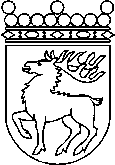 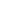 Ålands lagtingRESERVATIONRESERVATIONLagtingsledamot DatumNina Fellman2022-12-13Till Ålands lagtingTill Ålands lagtingTill Ålands lagtingTill Ålands lagtingTill Ålands lagtingMariehamn den 13 december 2022Mariehamn den 13 december 2022